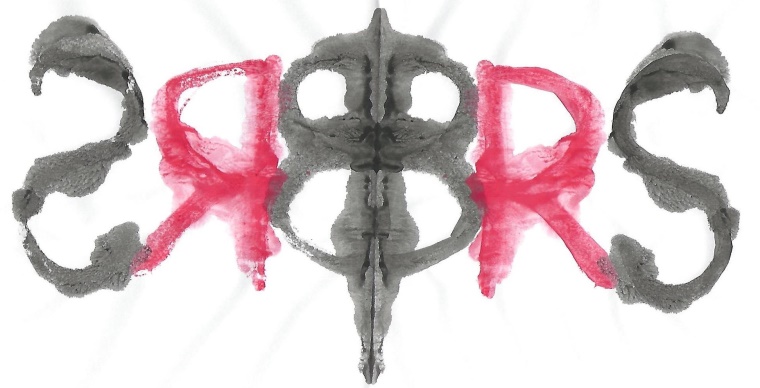 The British Rorschach Society&Carstairs Psychological AssociatesOfferTraining in the Rorschach Comprehensive SystemWith Dr Kari Carstairs, BRS PresidentThe aim is to provide participants with a foundation in the Comprehensive system for Rorschach administration, scoring and interpretation.  This course will cover the basic information that participants need to start using the test in their practice.Participants must be qualified psychologists as demonstrated by either Chartered status with the BPS or registered status with the HCPC, or students enrolled in a postgraduate psychology training.The course will take place over a year, starting in April 2018 and ending in April 2019.  It is designed in four modules: Module One: Basic ScoringModule Two: Special scores and more advanced scoringModule Three: AdministrationModule Four: Introduction to interpretation.The teaching format will consist of on-line lectures that participants can access from their own locations either live or at a time to suit them, followed by face to face meetings, one for each module, to take place in London for three hours on a Saturday.  Participants will also be assigned reading from Exner’s 2003 edition of Volume One Basic Foundations and Principles of Interpretation and exercises from the Workbook.  All participants will receive individual supervision on one clinical case from their own practice as an integral part of the training.Total cost £1,250 plus VATIn addition, all participants will receive one year’s membership in the BRS at no cost.EARLY BIRD RATE: £1,000 plus VAT for those who pay by 23rd January 2018Student rate £750 + VATDates Module one 						Module twoOn-line lectures 1pm to 2pm                                             	On-line lectures 1pm to 2pmMonday 23rd April 2018                                                    	Monday 18th June 2018Monday 30th April                                                         	Monday 25th JuneMonday 14th May                                                               Monday 2nd JulyMonday 21st MayMonday 4th June                                                            	Face to face            	Saturday 7th JulyFace to face                                                                       Saturday 9th JuneModule three						Module FourOne on-line lecture 1pm to 2pm				On-line lectures 1pm to 2pmMonday 10th September 2018				Monday 19th November 2018							Monday 3rd December							Monday 17th DecemberFace to face						Monday 7th January 2019Saturday 15th September				Monday 21st January 2019									Monday 4th February 2019Participants will administer the test to one 		Monday 18th Februaryexaminee from their own settings, score it, 		Monday 4th March& submit it to be marked by 15th October.  		Monday 18th MarchIndividual feedback on scoring and administration 	will be provided by Skype to be completed for 		Face to faceeach participant by 15th November.			Saturday 6th April 2019The on-line lectures will be offered live to participants, giving them the opportunity to ask questions.  These lectures will also be recorded and posted on the “members only” area of the BRS website so for those who cannot participate on Mondays at 1pm, there will be the option to view the lecture at a later time to suit them.The venue for the Saturday sessions depends on how many participants sign up. It will either be at the offices of Carstairs Psychological Associates in Bromley if there are five or fewer participants or at the London School of Economics if there are six or more.  The training will go ahead regardless of the number of participants.  The time for the Saturday sessions will be from 10am to 1pm.All participants will need to purchase:A set of inkblots from Hogrefe and a block of location sheetsExner, J. E. (2003). The Rorschach: A Comprehensive system: Volume 1.  New York: Wiley.Exner, J. E. (2001).  A Rorschach Workbook for the Comprehensive System: Fifth edition.  Asheville, North Carolina: Rorschach Workshops.